 1η Φεβρουαρίου, 2024ΜΕ ΦΑΞ: 22526025Κυρίους,Zendia Machinery LtdAρχιμήδη 4,Βιομ. Περιοχή ΑλάμπραςΤ. Κιβ.: 2563ΛευκωσίαΚύριοι,ΕΠΙΣΤΟΛΗ ΑΠΟΔΟΧΗΣΔιαγωνισμός αρ.: 24.001.ΕΠ.ΗΜΥΠρομήθεια και συντήρηση δύο μηχανών σήμανσης οδοστρώματος με θερμοπλαστική μπογιά για το Τμήμα Δημοσίων ΈργωνΑναφέρομαι στο πιο πάνω θέμα και επιθυμώ να σας πληροφορήσω ότι, το Τμήμα, ως η Αναθέτουσα Αρχή, αποφάσισε να αποδεχθεί την προσφορά σας με ημερομηνία 25/1/2024 και να σας αναθέσει τη σύμβαση για την προμήθεια και συντήρηση δύο μηχανών σήμανσης οδοστρώματος με θερμοπλαστική μπογιά, ως ακολούθως:Α. ΑΝΑΘΕΣΗ ΣΥΜΒΑΣΗΣΑ4.		ΕξοπλισμόςΔύο μηχανές σήμανσης οδοστρώματος με θερμοπλαστική μπογιά κατασκευής HOFMANN GmbH τύπος/μοντέλο RP100 – 1H.  Α5.		Χρόνος και Τόπος Παράδοσης: Σύμφωνα με τις πρόνοιες των Εγγράφων Διαγωνισμού, οι μηχανές θα πρέπει να παραδοθούν εντός επτά (7) μηνών από την ημερομηνία της επιστολής ανάθεσης η μία στην Αποθήκη του Τμήματος Δημοσίων Έργων στη Λάρνακα και η δεύτερη στην Αποθήκη του Τμήματος Δημοσίων Έργων στη Λευκωσία.Α6.		Περίοδος ευθύνης για ελαττώματα:Ο εξοπλισμός θα έχει εγγύηση καλής λειτουργίας 2 χρόνια από την ημερομηνία παραλαβής του.Α7.			Αποζημιώσεις για καθυστέρηση: Χρηματική αποζημίωση 0,2% της αξίας των προϊόντων (€139,88) για κάθε μέρα καθυστέρησης  πέραν του συμφωνημένου χρόνου παράδοσης με μέγιστο ποσό 5% της αξίας των προϊόντων (€3.497,00). Α8.		Πληρωμές:Η πληρωμή για την προμήθεια θα γίνει σύμφωνα με το Άρθρο 12 του Μέρους Β (Συμφωνία) των εγγράφων του διαγωνισμού, μετά την οριστική παραλαβή των προϊόντων. Η πληρωμή για την συντήρηση θα γίνεται εντός ενός μηνός μετά από την διεξαγωγή της συντήρησης και αφού υποβληθεί το σχετικό τιμολόγιο.Παρακαλώ, σημειώστε ότι, τα σχετικά τιμολόγια για την προμήθεια του εξοπλισμού θα πρέπει να εκδοθούν, ένα στο όνομα του Επαρχιακού Μηχανικού του  Τμήματος Δημοσίων Έργων στη Λευκωσία και ένα στο όνομα του Επαρχιακού Μηχανικού του Τμήματος Δημοσίων Έργων στη Λάρνακα και να παραδοθούν στο Τμήμα μου για προώθηση των διαδικασιών πληρωμής. Τα τιμολόγια για τη συντήρηση να δίνονται απευθείας στους Επαρχιακούς Μηχανικούς του Τμήματος Δημοσίων Έργων στη Λευκωσία και Λάρνακα αντίσοιχα.Α9.		Εγγύηση Πιστής Εκτέλεσης Σύμβασης: Ως εγγύηση για την πιστή εκτέλεση της Σύμβασης, θα πρέπει να προσκομίσετε Τραπεζιτική Εγγύηση, σύμφωνα με το υπόδειγμα του Έντυπου 4 των Εγγράφων Διαγωνισμού, στο όνομα του Διευθυντή Τμήματος Ηλεκτρομηχανολογικών Υπηρεσιών, για ποσό ίσο με 5% του Ποσού Συμβολαίου περιλαμβανομένου του ΦΠΑ, (παρ. 16 του Μέρους 1 των εγγράφων του Διαγωνισμού) δηλαδή για ποσό €3.575,40 για χρονική περίοδο μέχρι την λήξη της περιόδου συντήρησης συν ένα (1) μήνα. Α10.	Εγγύηση Καλής Λειτουργίας:Ως εγγύηση για την τήρηση των υποχρεώσεων σας κατά την περίοδο ευθύνης για ελαττώματα και την περίοδο συντήρησης, αμέσως μετά την παραλαβή των προϊόντων, θα πρέπει να προσκομίσετε Τραπεζική Εγγύηση, σύμφωνα με το υπόδειγμα του Εντύπου 7  των Εγγράφων Διαγωνισμού, στο όνομα του Διευθυντή Τμήματος Ηλεκτρομηχανολογικών Υπηρεσιών, για ποσό ίσο με 3% του Ποσού της Σύμβασης, δηλαδή για ποσό €2.145,24  και σύμφωνα με την παράγραφο 15.5 του Μέρους Β (Συμφωνία), η εγγύηση αυτή, πρέπει να παραμένει σε ισχύ ένα μήνα  μετά την λήξη της περιόδου συντήρησης, που είναι πέντε (5) χρόνια από την ημερομηνία παραλαβής.Α11.	Ασφάλεια: Να υποβληθεί Ασφαλιστήριο Ευθύνης Εργοδότη.Α12.	Γνωστοποίηση λήψης επιστολής αποδοχής:Ως γνωστοποίηση της από μέρους σας λήψης της επιστολής αυτής, παρακαλώ να προσυπογράψετε κατάλληλα και να επιστρέψετε σε διάστημα πέντε (5) ημερών από την ημερομηνία της παρούσας επιστολής, την επιστολή που επισυνάπτεται.Α13.	Υπογραφή Σύμβασης:Παρακαλώ όπως, σε διάστημα είκοσι (20) ημερών από την ημερομηνία της παρούσας επιστολής, προσέλθετε στο Τμήμα για υπογραφή της Σύμβασης, αντίγραφο της οποίας επισυνάπτεται, προσκομίζοντας τα πιο κάτω:Τα Πιστοποιητικά / Δηλώσεις που περιλαμβάνονται στο Έντυπο 9,Τα έγγραφα νομιμοποίησης του προσώπου που θα υπογράψει τη Συμφωνία,Αντίγραφο Ασφαλιστικού Συμβολαίου Ευθύνης Εργοδότη,Εγγύηση πιστής εκτέλεσης της Σύμβασης, σύμφωνα με τα οριζόμενα στην παράγραφο Α9.Α14.	Χαρτοσήμανση Σύμβασης:Σύμφωνα με τις πρόνοιες των Εγγράφων Διαγωνισμού, έχετε υποχρέωση, με δικά σας έξοδα, να χαρτοσημάνετε την παρούσα Σύμβαση Δημοσίου.         Με εκτίμηση,  (Μιχάλης Φουντούλης)       για ΔιευθυντήΣΧΔιαγωνισμός Αρ.: 24.001.ΕΠ.ΗΜΥΠρομήθεια και συντήρηση δύο μηχανών σήμανσης οδοστρώματος με θερμοπλαστική μπογιάΑν. ΔιευθυντήΤμήματος Ηλεκτρομηχανολογικών Υπηρεσιών,(υπόψη κου Χριστάκη Σκουφάρη)Κύριε,Γνωστοποιώ λήψη της επιστολής σας με αριθμό φακέλου 13.25.20.24.001.ΕΠ.ΗΜΥ ημερομηνίας 1/1/2024.ENTYΠΟ ΣΥΜΒΑΣΗΣ ΔΗΜΟΣΙΟΥ ΣΥΜΦΩΝΙΑΣτην Λευκωσία, σήμερα την …. /……/2024, ημέρα ………………., στα Κεντρικά Γραφεία του Τμήματος Ηλεκτρομηχανολογικών Υπηρεσιών, Λεωφ. Αγ. Ιλαρίωνος, περιοχή Σοπάζ, Τ.Τ. 1426 Λευκωσία,αφενός μεν,Το Τμήμα Ηλεκτρομηχανολογικών Υπηρεσιών, το οποίο εκπροσωπείται νόμιμα από τον Διευθυντή του Τμήματος το οποίο θα καλείται στο εξής «Αναθέτουσα Αρχή»,αφ’ ετέρου,Η εταιρεία Zendia Machinery Ltd, που εδρεύει στην Βιομ. Περιοχή Αλάμπρας (Τ. Κιβ.: 2563) οδός Aρχιμήδη αρ. 4, και εκπροσωπείται νόμιμα από τον κ. Μιχάλη Κυριάκου, που θα καλείται στο εξής «Ανάδοχος»,συμφωνούν τα εξής :ΑΡΘΡΟ 1: ΔΟΜΗ ΤΗΣ ΣΥΜΒΑΣΗΣΡητά συμφωνείται ότι τη Σύμβαση αποτελούν, ως ενιαία και αναπόσπαστα μέρη:α.	Η παρούσα Συμφωνίαβ.	Τα Έγγραφα Διαγωνισμού γ.	Η προσφορά του Αναδόχου ημερομηνίας 25/01/2024 και οποιαδήποτε σχετική αλληλογραφία μεταξύ της Αναθέτουσας Αρχής και του Αναδόχου. Σε περίπτωση διαφοράς ανάμεσα στα πιο πάνω μέρη οι πρόνοιές τους θα εφαρμόζονται σύμφωνα με την πιο πάνω σειρά προτεραιότητας.ΑΡΘΡΟ 2: ΑΝΤΙΚΕΙΜΕΝΟ Το αντικείμενο της παρούσας Σύμβασης είναι η «Προμήθεια και συντήρηση δύο μηχανών σήμανσης οδοστρώματος με θερμοπλαστική μπογιά»Το αντικείμενο της Σύμβασης που θα εκτελέσει ο Ανάδοχος είναι αυτό που περιγράφεται στην προσφορά του ημερομηνίας 25 Ιανουαρίου, 2024, καθώς και στο άρθρο 4 του Μέρους Α  των εγγράφων διαγωνισμού. ΑΡΘΡΟ 3: ΕΝΑΡΞΗ ΚΑΙ ΔΙΑΡΚΕΙΑ ΕΚΤΕΛΕΣΗΣ ΤΟΥ ΑΝΤΙΚΕΙΜΕΝΟΥ ΤΗΣ ΣΥΜΒΑΣΗΣΗ ημερομηνία έναρξης της εκτέλεσης του Αντικειμένου της Σύμβασης είναι η ημερομηνία υπογραφής της παρούσας συμφωνίας και η διάρκεια εκτέλεσης είναι 67 μήνες.Ο χρόνος παράδοσης της μηχανής είναι 7 μήνες από την ημερομηνία υπογραφής της Σύμβασης.Η περίοδος συντήρησης είναι 60 μήνες από την ημερομηνία παραλαβής.ΑΡΘΡΟ 4: ΕΞΟΥΣΙΟΔΟΤΗΜΕΝΟΙ ΑΝΤΙΠΡΟΣΩΠΟΙ - ΕΙΔΟΠΟΙΗΣΕΙΣΟ Ανάδοχος ορίζει ως Υπεύθυνο τον κύριο Μιχάλη Κυριάκου, ο οποίος φέρει τη συνολική ευθύνη για την εκτέλεση του Αντικειμένου της Σύμβασης. Η Αναθέτουσα Αρχή θα ορίσει Υπεύθυνο Συντονιστή για τη διαχείριση της Σύμβασης, το όνομα του οποίου θα κοινοποιηθεί στον Ανάδοχο.Οποιαδήποτε ειδοποίηση, συγκατάθεση, έγκριση, πιστοποιητικό ή απόφαση από οποιοδήποτε πρόσωπο απαιτείται από τη Σύμβαση θα γίνεται γραπτώς, εκτός εάν καθορίζεται διαφορετικά.Οποιεσδήποτε προφορικές οδηγίες ή εντολές θα τίθενται σε ισχύ κατά το χρόνο μετάδοσής τους και θα επιβεβαιώνονται στη συνέχεια γραπτώς. ΑΡΘΡΟ 5: ΕΚΧΩΡΗΣΗΕκχώρηση είναι οποιαδήποτε συμφωνία δυνάμει της οποίας ο Ανάδοχος μεταβιβάζει τη Σύμβαση ή μέρος αυτής σε τρίτους και δεν επιτρέπεται χωρίς προηγούμενη γραπτή συγκατάθεση της Αναθέτουσας Αρχής.Η έγκριση μιας εκχώρησης/μεταβίβασης από την Αναθέτουσα Αρχή δεν απαλλάσσει τον Ανάδοχο από τις υποχρεώσεις του για το μέρος της Σύμβασης που έχει ήδη εκτελέσει ή το μέρος που δεν έχει εκχωρηθεί.ΑΡΘΡΟ 6: ΥΠΕΡΓΟΛΑΒΙΑ Ο Ανάδοχος, για την υλοποίηση του Αντικειμένου της Σύμβασης, περιορίζεται να χρησιμοποιήσει τους υπεργολάβους που έχει προσδιορίσει στην Προσφορά του, για το κατά περίπτωση αναφερόμενο στην Προσφορά του τμήμα του Αντικειμένου της Σύμβασης.Κατ’ εξαίρεση ο Ανάδοχος μπορεί, μετά την υπογραφή της Συμφωνίας, να προβεί σε νέα υπεργολαβία ή σε αντικατάσταση υπεργολάβου που είχε καθορίσει στην Προσφορά του, ή να αναλάβει ο ίδιος το μέρος που είχε δηλώσει στην προσφορά του ότι θα υλοποιήσει υπεργολάβος, μετά από προηγούμενη γραπτή έγκριση της Αναθέτουσας Αρχής. Για τις ανάγκες της έγκρισης της παραγράφου 2 από την Αναθέτουσα Αρχή, ο Ανάδοχος είναι υποχρεωμένος να γνωστοποιήσει στην Αναθέτουσα Αρχή τα τμήματα του Αντικειμένου της Σύμβασης που προτίθεται να αναθέσει στον υπεργολάβο.Η Αναθέτουσα Αρχή, εντός εύλογου χρόνου από την λήψη της σχετικής αίτησης, θα κοινοποιεί στον Ανάδοχο την απόφασή της, δηλώνοντας τους λόγους σε περίπτωση που αρνηθεί να παραχωρήσει την έγκριση αυτή.Νοείται ότι το μέρος του Αντικειμένου της Συμβάσης που τυχόν ανατίθενται σε υπεργολάβο από τον Ανάδοχο, δεν επιτρέπεται να ανατεθούν σε τρίτους από τον υπεργολάβο. Ο Ανάδοχος ευθύνεται για τις πράξεις, παραλείψεις και αμέλειες των υπεργολάβων και των εκπροσώπων ή των υπαλλήλων τους, όπως ακριβώς και για τις πράξεις, παραλείψεις ή αμέλειες του ιδίου, των εκπροσώπων ή των υπαλλήλων του.Εάν η Αναθέτουσα Αρχή κρίνει ότι ένας υπεργολάβος δεν είναι ικανός να εκτελέσει τα καθήκοντά του, δύναται να απαιτήσει από τον Ανάδοχο την αντικατάσταση του ή να εκτελέσει ο ίδιος ο Ανάδοχος το συγκεκριμένο μέρος του Αντικειμένου της Σύμβασης. ΑΡΘΡΟ 7: ΕΙΔΙΚΕΣ ΥΠΟΧΡΕΩΣΕΙΣ ΤΗΣ ΑΝΑΘΕΤΟΥΣΑΣ ΑΡΧΗΣ Η Αναθέτουσα Αρχή θα συνεργάζεται με τον Ανάδοχο και θα παρέχει οποιεσδήποτε αναγκαίες πληροφορίες/έγγραφα απαιτούνται για την εκτέλεση της Σύμβασης. Τα έγγραφα αυτά θα επιστρέφονται στην Αναθέτουσα Αρχή στο τέλος της περιόδου εκτέλεσης της Σύμβασης.ΑΡΘΡΟ 8: ΕΙΔΙΚΕΣ ΥΠΟΧΡΕΩΣΕΙΣ ΤΟΥ ΑΝΑΔΟΧΟΥ – ΤΗΡΗΣΗ ΕΜΠΙΣΤΕΥΤΙΚΟΤΗΤΑΣ ΚΑΙ ΕΓΓΥΗΤΙΚΗ ΕΥΘΥΝΗΟ Ανάδοχος θα χειρίζεται όλα τα έγγραφα και πληροφορίες που λαμβάνει σε σχέση με τη Σύμβαση ως απόρρητα. Οποιαδήποτε αποκάλυψη στοιχείων δεν μπορεί να διενεργηθεί χωρίς προηγούμενη γραπτή συγκατάθεση της Αναθέτουσας Αρχής. Σε περίπτωση διαφωνίας σχετικά με δημοσίευση ή αποκάλυψη στοιχείων, η απόφαση της Αναθέτουσας Αρχής θα είναι τελεσίδικη. Ο Ανάδοχος εγγυάται προς την Αναθέτουσα Αρχή ότι το Αντικείμενο της Σύμβασης θα εκτελεσθεί σύμφωνα με τους όρους και προϋποθέσεις της Σύμβασης και τα υπό παράδοση προϊόντα θα πληρούν τους τεχνικούς κανόνες και τα διεθνώς αναγνωρισμένα πρότυπα που ισχύουν για την παραγωγή ή την κατασκευή τέτοιων προϊόντων, όλες τις ιδιότητες και τα χαρακτηριστικά που προβλέπονται στη Σύμβαση αυτή, δεν θα εμφανίζουν κακοτεχνίες ούτε θα παρουσιάζουν ατέλειες λόγω σχεδιασμού ή κατασκευής και θα ανταποκρίνονται στις προδιαγραφές, αποτελέσματα και ιδιότητες όπως αυτές προδιαγράφονται στα Έγγραφα Διαγωνισμού.Ο Ανάδοχος εγγυάται ότι τα προϊόντα που θα παραδοθούν θα είναι αυθεντικά, καινούργια, αχρησιμοποίητα, ανακοινωμένα και σε παραγωγή. Ο Ανάδοχος υποχρεούται να παραδώσει προϊόντα τα οποία έχουν κατασκευαστεί με την άδεια του κατόχου δικαιωμάτων διανοητικής ιδιοκτησίας και δεν παραβιάζουν οποιεσδήποτε απαγορεύσεις ή περιορισμούς που προβλέπονται από το Κοινοτικό και Εθνικό νομοθετικό πλαίσιο.  Εφόσον, σύμφωνα με τα οριζόμενα στο Άρθρο 4 του Μέρους Α των εγγράφων διαγωνισμού, το Αντικείμενο της Σύμβασης περιλαμβάνει την παροχή υπηρεσιών συντήρησης, επιδιόρθωσης ή αποκατάστασης των προϊόντων για συγκεκριμένη περίοδο εγγύησης, ο Ανάδοχος υποχρεούται στην επανόρθωση, με δικά του έξοδα, μετά από αίτημα της Αναθέτουσας Αρχής, οποιουδήποτε σφάλματος ή έλλειψης ιδιοτήτων στα προϊόντα που παραδίδει δυνάμει της Σύμβασης.Σε περιπτώσεις Συμβάσεων που αφορούν ζητήματα που σχετίζονται με την επεξεργασία δεδομένων προσωπικού χαρακτήρα, ο Ανάδοχος εγγυάται ότι θα σέβεται και θα συμμορφώνεται με όλους τους ισχύοντες νόμους και κανονισμούς περί της προστασίας των φυσικών προσώπων έναντι της επεξεργασίας δεδομένων προσωπικού χαρακτήρα και ότι θα φέρει την ευθύνη και θα είναι σε θέση να αποδείξει τη συμμόρφωση του σ’ αυτούς. Επιπρόσθετα θα διασφαλίζει ότι, το προσωπικό του και οι τυχόν υπεργολάβοι ή συνεργάτες και τα πρόσωπα που τελούν υπό τον έλεγχο του, θα σέβονται και θα συμμορφώνονται επίσης με αυτούς τους νόμους και κανονισμούς. (Σχετικός είναι ο κανονισμός της ΕΕ 2016/679 του Ευρωπαϊκού Κοινοβουλίου και του Συμβουλίου, της 27ης Απριλίου 2016).ΑΡΘΡΟ 9: ΑΞΙΑ ΤΗΣ ΣΥΜΒΑΣΗΣΗ Συμβατική Αξία, ανέρχεται σε εβδομήντα μία χιλιάδες, πεντακόσια οκτώ Ευρώ  (€71.508,00). Στο πιο πάνω ποσό δεν συμπεριλαμβάνεται ο αναλογούν Φ.Π.Α. Στη Συμβατική Αξία, την οποία ο Ανάδοχος θεωρεί νόμιμο, εύλογο και επαρκές αντάλλαγμα για την εκτέλεση του Αντικειμένου της Σύμβασης, περιλαμβάνεται κάθε είδους δαπάνη που θα απαιτηθεί ή ενδέχεται να απαιτηθεί για την κάλυψη των υποχρεώσεων του Αναδόχου, τα έξοδα και το κέρδος του, περιλαμβανόμενων τυχόν αμοιβών τρίτων, χωρίς καμία περαιτέρω επιβάρυνση της Αναθέτουσας Αρχής.ΑΡΘΡΟ 10: ΠΡΟΕΛΕΥΣΗ ΠΡΟΙΟΝΤΩΝΟ Ανάδοχος είναι υποχρεωμένος να παραδώσει τα προϊόντα που δήλωσε στην προσφορά του, τα οποία πρέπει να έχουν κατασκευαστεί στη χώρα και το εργοστάσιο κατασκευής που δηλώθηκε στην προσφορά του και να παρουσιάσει στην Αναθέτουσα Αρχή, κατά την παράδοση των προϊόντων, επίσημο πιστοποιητικό ή άλλο στοιχείο από το οποίο θα αποδεικνύεται η σχετική προέλευση τους.Σε περίπτωση προϊόντων που κατασκευάστηκαν σε χώρα εκτός Ε.Ε., ο Ανάδοχος οφείλει να προσκομίσει και επίσημα πιστοποιητικά ή άλλα έγγραφα στοιχεία από τα οποία να αποδεικνύεται ότι για την εισαγωγή των προϊόντων έχουν τηρηθεί οι κανόνες που καθορίζονται στον κοινοτικό τελωνειακό κώδικα ή τις διεθνείς συμφωνίες που ενδεχομένως ισχύουν για τη χώρα προέλευσης.ΑΡΘΡΟ 11: ΠΑΡΑΔΟΣΗ ΚΑΙ ΠΑΡΑΛΑΒΗ ΠΑΡΑΔΟΤΕΩΝΗ παράδοση των προϊόντων της Σύμβασης, γίνεται στους τόπους και το χρόνο που ορίζεται στο Άρθρο 4 του Μέρους Α των εγγράφων διαγωνισμού.Ο Ανάδοχος υποχρεούται να ειδοποιεί τον Υπεύθυνο Συντονιστή για την ακριβή ημερομηνία της παράδοσης, τουλάχιστον πέντε εργάσιμες (5) μέρες νωρίτερα.Όλα τα προς παράδοση προϊόντα πρέπει να είναι κατάλληλα συσκευασμένα, η σήμανσή τους να ικανοποιεί τις απαιτήσεις των σχετικών με την εισαγωγή και διάθεση προϊόντων στην Κυπριακή αγορά νομοθετημάτων και να συνοδεύονται από πρωτότυπο τιμολόγιο σε δύο αντίγραφα, στο οποίο να αναγράφεται ο αριθμός προσφοράς, το είδος και ο αριθμός παραγγελίας καθώς και από Δελτία Αποστολής, από τα οποία να προκύπτει ότι κατασκευάστηκαν στη δηλωθείσα με την προσφορά τους χώρα κατασκευής.Ο συμβατικός χρόνος παράδοσης δύναται να μετατεθεί, ύστερα από σχετικό αίτημα του Αναδόχου που υποβάλλεται υποχρεωτικά πριν από τη λήξη του συμβατικού χρόνου.  Μετάθεση γίνεται σε περίπτωση σοβαρότατων λόγων που συνιστούν αντικειμενική αδυναμία εμπρόθεσμων παραδόσεων των προϊόντων  ή σε περίπτωση που συντρέχουν λόγοι που συνιστούν ανωτέρα βία. Στις περιπτώσεις μετάθεσης του συμβατικού χρόνου  παράδοσης, δεν επιβάλλονται κυρώσεις.Ο Ανάδοχος δύναται να κηρύσσεται έκπτωτος σε περίπτωση που λήγει ο συμβατικός χρόνος παράδοσης και δεν υποβλήθηκε έγκαιρα αίτημα μετάθεσής του, χωρίς να παραδώσει τα προϊόντα.Η παραλαβή των προϊόντων γίνεται από Αρμόδιο Όργανο σύμφωνα με τις ισχύουσες διατάξεις.Σε περίπτωση κατά την οποία αμφισβητείται η αυθεντικότητα των προϊόντων, η διαδικασία παραλαβής αναστέλλεται μέχρις ότου διερευνηθεί το όλο θέμα. Εάν διαπιστωθεί ότι τα προϊόντα δεν έχουν κατασκευαστεί με την άδεια του κατόχου δικαιωμάτων διανοητικής ιδιοκτησίας, τότε η Επιτροπή Παραλαβής θα απορρίπτει τα προϊόντα.Για κάθε παράδοση το Αρμόδιο Όργανο προβαίνει στη διενέργεια ελέγχων των προϊόντων που παραδόθηκαν και προχωρεί, ανάλογα με τα πορίσματά της, στην παραλαβή ή απόρριψη των προϊόντων. Η απόφαση του Αρμοδίου Οργάνου καταγράφεται σε πιστοποιητικό παραλαβής ή απόρριψης.Η διαδικασία ελέγχου των προϊόντων που παραδόθηκαν γίνεται με μακροσκοπική εξέταση, στην οποία καλείται πάντοτε να παραστεί, εφόσον το επιθυμεί, ο Ανάδοχος.Σε περίπτωση απόρριψης προμηθειών, το Αρμόδιο Όργανο προσδιορίζει στο σχετικό πιστοποιητικό τις συγκεκριμένες παρεκκλίσεις από τους όρους της Σύμβασης, που παρουσιάζει η προμήθεια και τους λόγους της απόρριψης. Σε περίπτωση απόρριψης ολόκληρης ή μέρους της συμβατικής ποσότητας των υπό προμήθεια προϊόντων, η Αναθέτουσα Αρχή, με απόφασή της, μπορεί να εγκρίνει την αντικατάσταση της συγκεκριμένης ποσότητας με άλλη, που να είναι σύμφωνη με τους όρους της Σύμβασης μέσα σε τακτή προθεσμία που ορίζεται από την απόφαση αυτή.  Η προθεσμία αυτή δεν μπορεί να είναι μεγαλύτερη του ½ του συνολικού συμβατικού χρόνου παράδοσης, σε περίπτωση που η αντικατάσταση γίνεται μετά τη λήξη του. Εάν ο Ανάδοχος δεν αντικαταστήσει τα προϊόντα που απορρίφθηκαν μέσα στην προθεσμία που καθορίστηκε και εφόσον έχει λήξει ο συμβατικός χρόνος, κηρύσσεται έκπτωτος και υπόκειται στις προβλεπόμενες κυρώσεις.Σε περίπτωση αδυναμίας του Αναδόχου να αντικαταστήσει τα ακατάλληλα προϊόντα, η Αναθέτουσα Αρχή, χωρίς βλάβη όλων των άλλων δικαιωμάτων του που απορρέουν από τη Σύμβαση, έχει το δικαίωμα να προμηθευτεί όμοια με τα πιο πάνω προϊόντα από άλλη πηγή και να απαιτήσει τυχόν πρόσθετα έξοδα ή ζημιές από τον Ανάδοχο.Ο Ανάδοχος θα προσφέρει εκπαίδευση στο προσωπικό που θα οριστεί από τους ιδιοκτήτες (5 άτομα) σε θέματα χρήσης, ασφάλειας και βασικής προληπτικής συντήρησης του εξοπλισμού. Η εκπαίδευση θα γίνει στους χώρους παράδοσης του εξοπλισμού, εκτός αν συμφωνηθεί διαφορετικά. Η εκπαίδευση θα γίνεται εντός των κανονικών ωρών εργασίας της δημόσιας υπηρεσίας.Όλα τα έξοδα, πλην των εξόδων μετάβασης/ επιστροφής, διαβίωσης και της μισθοδοσίας των εκπαιδευομένων, θα βαρύνουν τον Ανάδοχο π.χ. έξοδα εκπαιδευτή, εκπαιδευτικά υλικά, δείγματα εξοπλισμού, εγχειρίδια κλπ.Η διάρκεια της εκπαίδευσης δεν θα είναι λιγότερη από τρείς (3) ώρες.ΑΡΘΡΟ 12: ΤΡΟΠΟΣ ΠΛΗΡΩΜΗΣΜε την έναρξη της Σύμβασης, ο Ανάδοχος θα γνωστοποιήσει γραπτώς τον τραπεζικό λογαριασμό στον οποίο επιθυμεί να καταβάλλονται οι πληρωμές της συμβατικής αξίας, συμπληρώνοντας σχετικό έντυπο που θα του δοθεί από την Αναθέτουσα Αρχή. Σε περίπτωση που υπάρχει ήδη δηλωμένος τραπεζικός λογαριασμός για σκοπούς καταβολής πληρωμών από το Δημόσιο, δεν θα πρέπει να δηλωθεί άλλος τραπεζικός λογαριασμός, εκτός εάν ο Ανάδοχος επιθυμεί να καταβάλλονται από τούδε και στο εξής όλες οι πληρωμές του Δημοσίου σε άλλο τραπεζικό λογαριασμό. Η Αναθέτουσα Αρχή διατηρεί το δικαίωμα να αντιτεθεί στην επιλογή του Αναδόχου αναφορικά με τον τραπεζικό λογαριασμό. Οι πληρωμές θα γίνονται σε ευρώ, έναντι τιμολογίου, μετά την οριστική παραλαβή των προϊόντων.Σύμφωνα με τις διατάξεις του περί της Λογιστικής και Δημοσιονομικής Διαχείρισης και περί του Χρηματοοικονομικού Ελέγχου της Δημοκρατίας Νόμος του 2014, ο οποίος έχει δημοσιευτεί στην Επίσημη Εφημερίδα της Δημοκρατίας στις 28.3.2014 (Ν.38(Ι)/2014), ο Γενικός Λογιστής της Δημοκρατίας δύναται κατά τη κρίση του κατά τη διενέργεια οποιασδήποτε πληρωμής προς φυσικό ή νομικό πρόσωπο δυνάμει της παρούσας Σύμβασης, να αποκόπτει οποιαδήποτε οφειλόμενα από τον Ανάδοχο ποσά προς οποιοδήποτε Υπουργείο ή Τμήμα ή Ανεξάρτητη Υπηρεσία ή άλλο Ειδικό Ταμείο του κράτους.ΑΡΘΡΟ 13: ΡΗΤΡΕΣ ΚΑΘΥΣΤΕΡΗΣΗΣΣε περίπτωση καθυστέρησης παράδοσης των υπό προμήθεια προϊόντων της Σύμβασης με υπαιτιότητα του Αναδόχου, επιβάλλεται Ρήτρα Καθυστέρησης Παράδοσης.Η ρήτρα, για κάθε ημέρα καθυστέρησης παράδοσης, ανέρχεται σε ποσοστό 0,2% της Συμβατικής Αξίας των προϊόντων για τα οποία καθυστερεί η παράδοση.Τυχόν ρήτρες που έχουν επιβληθεί από την Αναθέτουσα Αρχή σύμφωνα με τα προηγούμενα εδάφια, θα παρακρατούνται από την επόμενη πληρωμή του Αναδόχου ή, σε περίπτωση ανεπάρκειας αυτής, θα εισπράττονται με ισόποση κατάπτωση της εγγύησης πιστής εκτέλεσης ή/και της εγγύησης προκαταβολής.Σε περίπτωση υπέρβασης των οριζόμενων χρόνων παράδοσης για την οποία θα έχουν υποβληθεί συνολικά ρήτρες καθυστέρησης που ανέρχονται σε ποσοστό δέκα τοις εκατό (10%)  της Συμβατικής Αξίας, η Αναθέτουσα Αρχή δύναται να κηρύξει τον Ανάδοχο έκπτωτο, εφαρμοζομένων των ειδικά αναφερόμενων στο Άρθρο 16.Το σύνολο των ρητρών καθυστέρησης της Σύμβασης δεν δύναται να υπερβαίνει το ποσοστό του πέντε τοις εκατό (5%) της Συμβατικής Αξίας. ΑΡΘΡΟ 14: ΦΟΡΟΛΟΓΙΚΕΣ ΚΑΙ  ΤΕΛΩΝΕΙΑΚΕΣ ΡΥΘΜΙΣΕΙΣΗ Σύμβαση δεν θα εξαιρείται από τους δασμούς και φόρους, περιλαμβανομένου και του Φ.Π.Α. ΑΡΘΡΟ 15: ΕΓΓΥΗΣΕΙΣΩς εγγύηση για την πιστή εκτέλεση των όρων της σύμβασης ο Ανάδοχος προσκόμισε κατά την υπογραφή της παρούσας, την υπ. αριθ. .........................................................<αριθμός εγγυητικής επιστολής> εγγυητική επιστολή της ..................................................<επωνυμία Τράπεζας>, ποσού τριών χιλιάδων πεντακοσίων εβδομήντα πέντε Ευρώ και σαράντα σέντ (€3.575,40) Η εγγύηση πιστής εκτέλεσης θα πρέπει να παραμένει σε ισχύ για ακόμα ένα μήνα μετά την οριστική παραλαβή της προμήθειας, οπότε και θα επιστραφεί από την Αναθέτουσα Αρχή στον Ανάδοχο.Η εγγύηση που προβλέπεται στο παρόν άρθρο καλύπτει την πιστή εφαρμογή από τον Ανάδοχο όλων των όρων της Σύμβασης.Εφόσον, σύμφωνα με τα οριζόμενα στο Άρθρο 4 του Μέρους Α, το Αντικείμενο της Σύμβασης περιλαμβάνει την παροχή υπηρεσιών συντήρησης, επιδιόρθωσης ή αποκατάστασης των προϊόντων για συγκεκριμένη περίοδο εγγύησης, ο Ανάδοχος είναι υποχρεωμένος να προσκομίσει στην Αναθέτουσα Αρχή Εγγύηση Καλής Λειτουργίας, πριν την επιστροφή σε αυτόν της εγγύησης πιστής εκτέλεσης. Το ποσό της Εγγύησης Καλής Λειτουργίας πρέπει να καλύπτει το 3% της συμβατικής τιμής.Η Εγγύηση Καλής Λειτουργίας συντάσσεται σύμφωνα με το Έντυπο 7.Η Εγγύηση Καλής Λειτουργίας επιστρέφεται στον Ανάδοχο ένα μήνα μετά τη λήξη της χρονικής περιόδου εγγύησης και λήξη της περιόδου συντήρησης ενώ καταπίπτει αυτοδικαίως υπέρ της Αναθέτουσας Αρχής, σε περίπτωση αδυναμίας του Αναδόχου να εκπληρώσει τις απορρέουσες από τη Σύμβαση υποχρεώσεις του. Σε κάθε περίπτωση εμφάνισης ατελειών ή ελαττωμάτων κατά τη διάρκεια της περιόδου εγγύησης, η Αναθέτουσα Αρχή θα ενημερώνει σχετικά τον Ανάδοχο ο οποίος υποχρεούται στην αποκατάσταση αυτών των ατελειών ή ελαττωμάτων, ακόμη και με αντικατάσταση των προϊόντων στα οποία εμφανίζονται ατέλειες ή ελαττώματα, σε χρόνο που θα συμφωνείται κατά περίπτωση και δεν θα υπερβαίνει τις είκοσι (20) ημέρες. Σε περίπτωση αδυναμίας του Αναδόχου να αποκαταστήσει έγκαιρα τέτοιες ατέλειες ή ελαττώματα η Αναθέτουσα Αρχή δικαιούται να προβεί σε ολική ή μερική κατάπτωση της Εγγύησης Καλής Λειτουργίας.Οι Εγγυήσεις που προβλέπονται στην παρούσα παράγραφο, εκδίδονται από πιστωτικά ιδρύματα ή άλλα νομικά πρόσωπα που λειτουργούν νόμιμα στην Κύπρο, ή σε άλλες χώρες της Ευρωπαϊκής Ένωσης (ΕΕ) ή του Ευρωπαϊκού Οικονομικού Χώρου (ΕΟΧ) ή σε τρίτες χώρες που έχουν υπογράψει και κυρώσει τη Διεθνή Συμφωνία περί Δημοσίων Συμβάσεων (GPA) ή σε άλλες χώρες που έχουν υπογράψει και κυρώσει συμφωνίες σύνδεσης ή διμερείς συμφωνίες με την Ε.Ε. ή με την Κυπριακή Δημοκρατία και έχουν, σύμφωνα με την νομοθεσία των χωρών αυτών, δικαίωμα έκδοσης τέτοιων εγγυήσεων.Οι εγγυήσεις θα πρέπει να υποβληθούν στην ελληνική γλώσσα.ΑΡΘΡΟ 16: ΤΕΡΜΑΤΙΣΜΟΣ ΤΗΣ ΣΥΜΒΑΣΗΣ – ΔΙΑΚΑΝΟΝΙΣΜΟΣ ΔΙΑΦΟΡΩΝΗ Αναθέτουσα Αρχή δύναται να τερματίσει τη σύμβαση εάν ο Ανάδοχος αδυνατεί ουσιαστικά να εκπληρώσει τις συμβατικές του υποχρεώσεις.Η Αναθέτουσα Αρχή δικαιούται, με γραπτή προειδοποίηση στον Ανάδοχο, να αναστείλει μέρος ή όλες τις πληρωμές, αν ο Ανάδοχος αθετήσει οποιουσδήποτε όρους της Σύμβασης ή δεν έχει ανταποκριθεί στις υποχρεώσεις του.Αν οι συνθήκες που αναφέρονται στη παράγραφο 1 συνεχιστούν για δεκατέσσερις (14) ημέρες από την ημερομηνία της προειδοποίησης, τότε η Αναθέτουσα Αρχή θα δύναται, αν το επιθυμεί, να τερματίσει τη σύμβαση δίνοντας γραπτή προειδοποίηση τριάντα (30) ημερών.Με τη λήψη γραπτής προειδοποίησης ο Ανάδοχος θα πάρει άμεσα μέτρα για τερματισμό της Σύμβασης, για σκοπούς μείωσης των συνεπαγόμενων δαπανών στο ελάχιστο.Με τον τερματισμό της Σύμβασης καμιά πληρωμή δεν οφείλεται στον Ανάδοχο, εκτός για προϊόντα που παραδόθηκαν και υποστηρικτικές-συμπληρωματικές εργασίες που εκτελέστηκαν ικανοποιητικά πριν την ημερομηνία τερματισμού της Σύμβασης και για προμήθειες προϊόντων ή εκτέλεση εργασιών που συντρέχουν για τον ομαλό τερματισμό της Σύμβασης.   Σε κάθε περίπτωση όπου η Αναθέτουσα Αρχή δικαιούται αποζημιώσεις, μπορεί να τις αφαιρέσει από οποιαδήποτε οφειλόμενα προς τον Ανάδοχο ποσά ή να διευθετηθούν μέσω της εγγύησης πιστής εκτέλεσης.Σε περίπτωση που η διαπιστωθείσα ζημιά που υπέστη το Δημόσιο υπερβαίνει το ποσό της εγγύησης πιστής εκτέλεσης ο Ανάδοχος καλείται, να καλύψει μέσα σε τακτή προθεσμία τη ζημιά που υπέστη το Δημόσιο.     Αρμόδια για την επίλυση οποιασδήποτε διαφοράς σχετικής με τη Σύμβαση που δυνατό να προκύψει μεταξύ των Μερών και που δεν μπορεί να διευθετηθεί, είναι τα Δικαστήρια της Κυπριακής Δημοκρατίας.ΑΡΘΡΟ 17: ΕΦΑΡΜΟΣΤΕΟ ΔΙΚΑΙΟΗ παρούσα Σύμβαση διέπεται και ερμηνεύεται αποκλειστικά με βάση και σύμφωνα με τους Νόμους της Κυπριακής Δημοκρατίας και θα εμπίπτει στη δικαιοδοσία των Κυπριακών Δικαστηρίων.ΑΡΘΡΟ 18: ΤΡΟΠΟΠΟΙΗΣΕΙΣ  Τροποποίηση ή αλλαγή της παρούσας μπορεί να γίνει μόνον εφόσον δεν θίγει ουσιωδώς τον ανταγωνισμό και πραγματοποιείται με έγγραφη συμφωνία των συμβαλλόμενων στην παρούσα μερών, η οποία θα επισυνάπτεται στην παρούσα Σύμβαση ως αναπόσπαστο μέρος αυτής.Συνταχθείσα στην ελληνική γλώσσα σε τρία πρωτότυπα όπου δύο πρωτότυπα προορίζονται για την Αναθέτουσα Αρχή και ένα πρωτότυπο για τον Ανάδοχο και υπογραφείσα την ...................... ……/……/2024.Εκ μέρους και για λογαριασμό της Αναθέτουσας Αρχής:Εκ μέρους και για λογαριασμό του Αναδόχου:«Χαρτόσημα»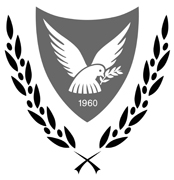 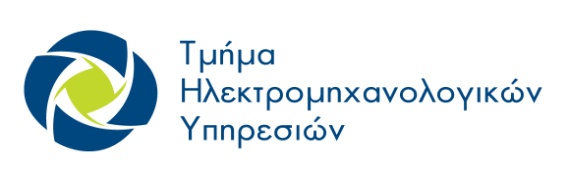 ΚΥΠΡΙΑΚΗ ΔΗΜΟΚΡΑΤΙΑΥΠΟΥΡΓΕΙΟΜΕΤΑΦΟΡΩΝ, ΕΠΙΚΟΙΝΩΝΙΩΝ ΚΑΙ ΕΡΓΩΝΑρ. Φακ.: 13.25.20.24.001.ΕΠ.ΗΜΥΑρ. Τηλ.: 22800529Α1.Αριθμός Σύμβασης:Αριθμός Σύμβασης:24.00124.00124.00124.001Α2.Περιγραφή:Περιγραφή:Προμήθεια και συντήρηση δύο μηχανών σήμανσης οδοστρώματος με θερμοπλαστική μπογιάΠρομήθεια και συντήρηση δύο μηχανών σήμανσης οδοστρώματος με θερμοπλαστική μπογιάΠρομήθεια και συντήρηση δύο μηχανών σήμανσης οδοστρώματος με θερμοπλαστική μπογιάΠρομήθεια και συντήρηση δύο μηχανών σήμανσης οδοστρώματος με θερμοπλαστική μπογιάΑ3.Α3.Ποσό ΣυμβολαίουΠοσό ΣυμβολαίουΠοσό Προμήθειας (χωρίς Φ.Π.Α):Ποσό Προμήθειας (χωρίς Φ.Π.Α):€69.940,00Ποσό Συντήρησης για 5 χρόνια (χωρίς Φ.Π.Α.):Ποσό Συντήρησης για 5 χρόνια (χωρίς Φ.Π.Α.):€1.568,00Ποσό Συμβολαίου (χωρίς Φ.Π.Α.)Ποσό Συμβολαίου (χωρίς Φ.Π.Α.)€71.508,00Ποσό Φ.Π.Α. 19%Ποσό Φ.Π.Α. 19%€13.586,52Ημερομηνία: _______________Υπογραφή: __________________________________Όνομα: _____________________________________(Ιδιότητα Υπογράφοντος): ______________________(Σφραγίδα)Υπογραφή: ............................................Τίτλος:  ...................................................Όνομα: ..................................................Μάρτυρες: 1. Υπογραφή: .............................................    Όνομα:  ..................................................2. Υπογραφή: .............................................    Όνομα:   .................................................Υπογραφή: .............................................Τίτλος:   ..................................................Όνομα:  ..................................................Μάρτυρες: 1. Υπογραφή: .............................................    Όνομα:  ..................................................2. Υπογραφή: .............................................    Όνομα:   .................................................